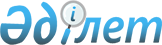 О внесении изменений и дополнений в приказ Министра по инвестициям и развитию Республики Казахстан от 30 апреля 2015 года № 553 "Об утверждении Правил разработки, экспертизы, принятия, изменения и отмены технических регламентов"
					
			Утративший силу
			
			
		
					Приказ Министра торговли и интеграции Республики Казахстан от 19 мая 2020 года № 119-НҚ. Зарегистрирован в Министерстве юстиции Республики Казахстан 25 мая 2020 года № 20705. Утратил силу приказом Министра торговли и интеграции Республики Казахстан от 25 мая 2021 года № 359-НҚ.
      Сноска. Утратил силу приказом Министра торговли и интеграции РК от 25.05.2021 № 359-НҚ (вводится в действие c 01.07.2021).
      В соответствии с пунктом 2 статьи 50 Закона Республики Казахстан от 6 апреля 2016 года "О правовых актах" ПРИКАЗЫВАЮ:
      1. Внести в приказ Министра по инвестициям и развитию Республики Казахстан от 30 апреля 2015 года № 553 "Об утверждении Правил разработки, экспертизы, принятия, изменения и отмены технических регламентов" (зарегистрирован в Реестре государственной регистрации нормативных правовых актов за № 12072, опубликован 10 октября 2015 года в газете "Казахстанская правда" № 194 (28070)) следующие изменения и дополнения:
      в Правилах разработки, экспертизы, принятия, изменения и отмены технических регламентов, утвержденных указанным приказом:
      пункт 3 изложить в следующей редакции:
      "3. Предложения по разработке, изменению, дополнению или отмене технического регламента подготавливаются государственными органами, в компетенцию которых входит установление обязательных правил и норм, с учетом предложений технических комитетов по стандартизации, Национальной палаты предпринимателей Республики Казахстан, заинтересованных сторон и предоставляются в уполномоченный орган в области технического регулирования (далее – уполномоченный орган).
      Уполномоченный орган на основании предложений формирует и утверждает план по разработке технических регламентов в соответствии с подпунктом 21) статьи 7 Закона.
      Технический регламент разрабатывается при наличии концепции, которая прилагается к проекту технического регламента в период публичного обсуждения, указанного в подпункте 4) пункта 4 настоящих Правил.
      В концепции указываются:
      1) наименование технического регламента;
      2) цель разработки технического регламента;
      3) область применения и объекты технического регламента с указанием товарной позиции внутри кодов единой Товарной номенклатуры внешнеэкономической деятельности Евразийского экономического союза (далее – ТН ВЭД ЕАЭС);
      4) адресаты регулирования, в том числе субъекты предпринимательской деятельности, и воздействие, оказываемое на них регулированием, предусмотренным техническим регламентом;
      5) информация о проблемах, регулирование которых необходимо установить, чтобы свести к минимуму их отрицательные влияния;
      6) опасные факторы (риски);
      7) информация о наличии и состоянии нормативной правовой базы Республики Казахстан и Евразийского экономического союза (законы, постановления, санитарные, строительные, пожарные и другие нормы и правила, устанавливающие требования к объекту технического регламента);
      8) информация о наличии нормативных документов международного уровня (международные договоры, директивы, технические регламенты других стран);
      9) информация о состоянии производственной, испытательной базы и отрасли в целом.
      Информация включает сведения о количестве испытательных лабораторий и органов по подтверждению соответствия, имеющих материально-техническую возможность подтверждать соответствие продукции, их географическом местоположении и производственных мощностях;
      10) информация о мерах, принятие которых необходимо для внедрения технического регламента;
      11) ожидаемые результаты от внедрения технического регламента, в том числе информацию о положительном и отрицательном влиянии от внедрения технического регламента на производителей, потребителей и в целом на экономику страны, прогнозирования возможных технических барьеров;
      12) информация об объемах производства в Республике Казахстан и объемах импорта продукции, подпадающей под действие разрабатываемого (изменяемого/отменяемого) технического регламента;
      13) информация о нормативных правовых актах, которые необходимо привести в соответствие с техническим регламентом.".
      в пункте 4:
      подпункт 1) изложить в следующей редакции:
      "1) размещают в официальном печатном издании уполномоченного органа и информационной системе общего пользования уведомление установленной формы о разработке проекта технического регламента, изменений и (или) дополнений или отмене технического регламента согласно приложению 1 к настоящим Правилам не позднее одного месяца с момента начала разработки проектов, изменений и дополнений или отмены технических регламентов, а также заполняют и представляют в Информационный центр по техническим барьерам в торговле, санитарным и фитосанитарным мерам (далее – Информационный центр) уведомление о разработке проекта технического регламента в соответствии с Правилами заполнения и представления уведомлений Информационного центра по техническим барьерам в торговле, санитарным и фитосанитарным мерам, утвержденными приказом исполняющего обязанности Министра индустрии и новых технологий Республики Казахстан от 14 сентября 2012 года № 319 (зарегистрирован в Реестре государственной регистрации нормативных правовых актов за № 8012) (далее – Правила заполнения и представления уведомлений Информационного центра);";
      подпункт 7) изложить в следующей редакции:
      "7) направляют в уполномоченный орган уведомление о завершении публичного обсуждения проекта технического регламента, изменений и (или) дополнений или отмене технического регламента согласно приложению 2 к настоящим Правилам для размещения в официальном печатном издании уполномоченного органа и информационной системе общего пользования, которое должно содержать информацию о способе ознакомления с проектом и перечнем полученных замечаний, наименование государственного органа, разработавшего проект технического регламента, его почтовый и электронный адреса, а также заполняют и представляют в Информационный центр уведомление о завершении публичного обсуждения проекта технического регламента в соответствии с Правилами заполнения и представления уведомлений Информационного центра.";
      в пункте 9:
      подпункт 2) изложить в следующей редакции:
      "2) устанавливаются термины и определения. Термины и определения, используемые в техническом регламенте, не должны противоречить терминам, установленным международными стандартами и Законом, а также Законом Республики Казахстан от 5 июля 2008 года "Об аккредитации в области оценки соответствия", Законом Республики Казахстан от 7 июня 2000 года "Об обеспечении единства измерений", Законом Республики Казахстан от 5 октября 2018 года "О стандартизации".
      Допускается делать ссылки на статьи других законодательных актов Республики Казахстан, в которых данные термины установлены;";
      подпункт 7) изложить в следующей редакции:
      "7) устанавливаются перечень взаимосвязанных стандартов в результате применения которых обеспечивается соблюдение требований технического регламента, а также перечень стандартов, содержащих правила и методы исследований (испытаний) и измерений, в том числе правила отбора образцов, необходимые для применения и исполнения требований технического регламента и осуществления оценки (подтверждения) соответствия продукции (далее - перечни), которые оформляются в виде приложения к проекту технического регламента.
      Разработка перечней осуществляется путем включения в них документов по стандартизации по формам, предусмотренным приложением 3 и 4 к настоящим Правилам.
      Государственные органы, ответственные за разработку проекта технического регламента, обеспечивают подготовку и представление в уполномоченный орган не реже 1 раза в год обоснованных предложений по внесению изменений и актуализации перечней на основании результатов мониторинга принятия, применения, обновления и отмены соответствующих стандартов.
      Перечень взаимосвязанных стандартов в результате применения которых обеспечивается соблюдение требований технического регламента не устанавливается в случае, когда требования технического регламента могут быть выполнены непосредственно.
      Перечень стандартов, содержащих правила и методы исследований (испытаний) и измерений, в том числе правила отбора образцов, необходимые для применения и исполнения требований технического регламента и осуществления оценки (подтверждения) соответствия продукции не устанавливается в случаях, когда технический регламент не содержит требований о проведении оценки соответствия, либо когда оценка соответствия требованиям технического регламента может быть осуществлена без проведения исследований (испытаний) и измерений.";
      пункты 11, 12, 13 изложить в следующей редакции:
      "11. Проект технического регламента, копии отзывов заинтересованных организаций, сводка отзывов, отражающая представленные замечания и предложения к проекту технического регламента и оформленная в табличном виде с указанием автора замечаний и предложений, действующей и предлагаемой редакции, а также с заключением разработчика по представленным замечаниям и предложениям, направляются для рассмотрения в уполномоченный орган с целью установления соответствия целям предусмотренным пунктом 1 статьи 4 Закона и международным договорам в области технического регулирования.
      Рассмотрение проекта технического регламента и прилагаемых к нему материалов, изложенных в настоящем пункте, проводится в течение 10 (десяти) рабочих дней со дня их поступления.
      12. Государственные органы, ответственные за разработку проекта технического регламента, после получения заключений, а также замечаний и предложений в соответствии с пунктом 11 настоящих Правил, в течение 10 (десяти) рабочих дней осуществляют доработку проекта технического регламента.
      13. Принятие и отмена технического регламента осуществляются в соответствии со статьей 19 Закона, а также в соответствии с Законом Республики Казахстан от 6 апреля 2016 года "О правовых актах".
      приложение 1 и 2 к указанным Правилам изложить в новой редакции согласно приложениям 1 и 2 к настоящему приказу;
      дополнить приложениями 3 и 4 в редакции согласно приложениям 3 и 4 к настоящему приказу.
      2. Комитету технического регулирования и метрологии Министерства торговли и интеграции Республики Казахстан в установленном законодательством порядке обеспечить:
      1) государственную регистрацию настоящего приказа в Министерстве юстиции Республики Казахстан;
      2) размещение настоящего приказа на интернет-ресурсе Министерства торговли и интеграции Республики Казахстан.
      3. Контроль за исполнением настоящего приказа возложить на курирующего вице-министра торговли и интеграции Республики Казахстан.
      4. Настоящий приказ вводится в действие по истечении десяти календарных дней после дня его первого официального опубликования.
       "СОГЛАСОВАН"
Министерство финансов
Республики Казахстан
      "СОГЛАСОВАН"
Министерство национальной экономики
Республики Казахстан
      "СОГЛАСОВАН"
Министерство сельского хозяйства
Республики Казахстан
      "СОГЛАСОВАН"
Министерство здравоохранения
Республики Казахстан
      "СОГЛАСОВАН"
Министерство внутренних дел
Республики Казахстан
      "СОГЛАСОВАН"
Министерство энергетики
Республики Казахстан
      "СОГЛАСОВАН"
Министерство индустрии и 
инфраструктурного развития
Республики Казахстан Уведомление о разработке проекта технического регламента, изменений и (или) дополнений или отмене технического регламента Уведомление о завершении публичного обсуждения проекта технического регламента, изменений и (или) дополнений или отмене технического регламента Перечень взаимосвязанных стандартов, в результате применения которых обеспечивается соблюдение требований технического регламента
      Примечания
      1. В графе 2 указываются элементы технического регламента, соответствие которым может быть обеспечено посредством выполнения требований взаимосвязанного стандарта (абзац, подпункт, пункт, статья, приложение).
      2. В графе 3 указывается обозначение взаимосвязанного стандарта  в целом и/или разделов (пунктов, подпунктов) взаимосвязанного стандарта, если соблюдение требований технического регламента может быть обеспечено применением отдельных разделов (пунктов, подпунктов) взаимосвязанного стандарта.
      3. В графе 5 указывается информация о дате окончания применения взаимосвязанного стандарта, взамен которого разработан заменяющий взаимосвязанный стандарт (день – двумя арабскими цифрами, месяц – двумя арабскими цифрами, год – четырьмя арабскими цифрами), и (или) информация об установлении в случае необходимости переходного периода,  в течение которого могут применяться как замененный, так и заменяющий его взаимосвязанный стандарт. Перечень стандартов, содержащих правила и методы исследований (испытаний) и измерений, в том числе правила отбора образцов, необходимые для применения и исполнения требований технического регламента и осуществления оценки (подтверждения) соответствия продукции
      Примечания
      1. В графе 2 указываются элементы технического регламента, соответствие которым может быть подтверждено посредством применения правил и методов исследований (испытаний) и измерений, в том числе правил отбора образцов, установленных в стандарте (абзац, подпункт, пункт, статья, приложение).
      2. В графе 3 указывается обозначение стандарта в целом и/или разделов (пунктов, подпунктов) стандарта, если для осуществления оценки (подтверждения) соответствия продукции требованиям технического регламента может быть обеспечено применением отдельных разделов (пунктов, подпунктов) стандарта.
      3. В графе 5 указывается информация о дате окончания применения стандарта, взамен которого разработан заменяющий стандарт (день – двумя арабскими цифрами, месяц – двумя арабскими цифрами, год – четырьмя арабскими цифрами), и (или) информация об установлении в случае необходимости переходного периода, в течение которого могут применяться как замененный, так и заменяющий его стандарт.
					© 2012. РГП на ПХВ «Институт законодательства и правовой информации Республики Казахстан» Министерства юстиции Республики Казахстан
				
      Министр торговли и интеграции 
Республики Казахстан 

Б. Сұлтанов
Приложение 1
к приказу Министра
торговли и интеграции
Республики Казахстан
от 19 мая 2020 года
№ 119-НҚПриложение 1
к Правилам разработки,
экспертизы, принятия,
изменения и отмены
технических регламентовФорма
1. Наименование проекта технического регламента, изменений и (или) дополнений или отмене технического регламента
2. Государственный орган, ответственный за разработку проекта технического регламента, изменений и (или) дополнений или отмене технического регламента
3. Объект технического регулирования проекта технического регламента, изменений и (или) дополнений или отмене технического регламента
4. Цель разработки проекта технического регламента, изменений и (или) дополнений или отмене технического регламента
5. Почтовый адрес, номера телефона, адрес электронной почты для направления замечаний и предложений (отзывов) по проекту технического регламента, изменений и (или) дополнений или отмене технического регламента
6. Предполагаемая дата завершения публичного обсуждения проекта технического регламента, изменений и (или) дополнений или отмене технического регламентаПриложение 2
к приказу Министра
торговли и интеграции
Республики Казахстан
от 19 мая 2020 года
№ 119-НҚПриложение 2
к Правилам разработки,
экспертизы, принятия,
изменения и отмены
технических регламентовФорма
1. Наименование проекта технического регламента, изменений и (или) дополнений или отмене технического регламента
2. Государственный орган, ответственный за разработку технического регламента, изменений и (или) дополнений или отмене технического регламента
3. Объект технического регулирования технического регламента, изменений и (или) дополнений или отмене технического регламента
4. Предполагаемая дата завершения разработки проекта технического регламента, изменений и (или) дополнений или отмене технического регламента
5. Почтовый адрес, номера телефона, адрес электронной почты для получения замечаний и предложений (отзывов) по проекту технического регламента, изменений и (или) дополнений или отмене технического регламентаПриложение 3
к приказу Министра
торговли и интеграции
Республики Казахстан
от 19 мая 2020 года
№ 119-НҚПриложение 3
к Правилам разработки,
экспертизы, принятия,
изменения и отмены
технических регламентовФорма
№ п/п
Элементы технического регламента
Обозначение взаимосвязанного стандарта
Наименование взаимосвязанного стандарта
Примечание
1
2
3
4
5Приложение 4
к приказу Министра
торговли и интеграции
Республики Казахстан
от 19 мая 2020 года
№ 119-НҚПриложение 4
к Правилам разработки,
экспертизы, принятия,
изменения и отмены
технических регламентовФорма
№ п/п
Элементы технического регламента
Обозначение стандарта
Наименование стандарта
Примечание
1
2
3
4
5